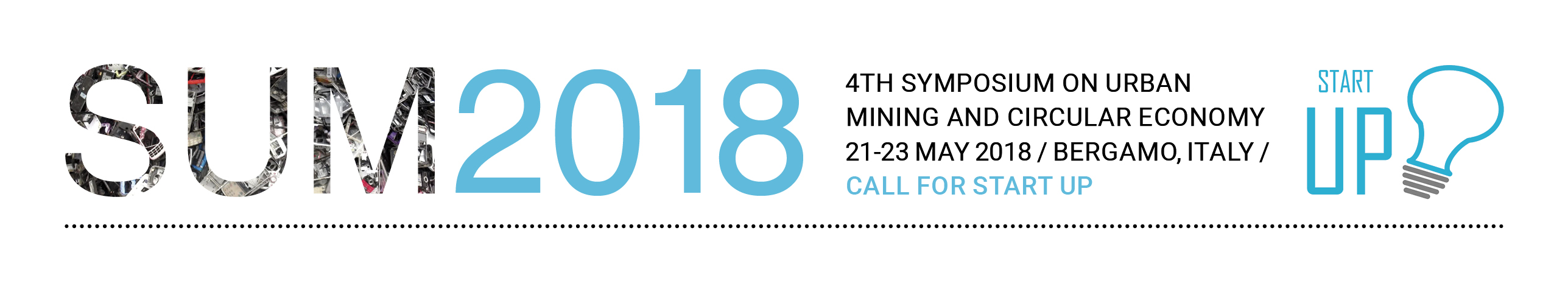 
START UP PROJECT IDEA  – Template (Max 2 pages)Project Title:…………………………………………………………………………………………………………………..................Organizer/s (name, surname, affiliation, email address):………………………………………………………………………………………………………………………………………………………………………………………………………………………………………………………………Research Problem:………………………………………………………………………………………………………………………………………………………………………………………………………………………………………………………………Specific Aims:………………………………………………………………………………………………………………………………………………………………………………………………………………………………………………………………………………………………………………………………………………………………………………………………Research Plan (activities, stages of the research, general methodology):………………………………………………………………………………………………………………………………………………………………………………………………………………………………………………………………Expected Results:………………………………………………………………………………………………………………………………………………………………………………………………………………………………………………………………………………………………………………………………………………………………………………………………Potential Impact and beneficiaries………………………………………………………………………………………………………………………………………………………………………………………………………………………………………………………………
Resourses required:………………………………………………………………………………………………………………………………………………………………………………………………………………………………………………………………Potential Partnership/References/Research Competencies:………………………………………………………………………………………………………………………………………………………………………………………………………………………………………………………………Research Funding and Grants:………………………………………………………………………………………………………………………………………………………………………………………………………………………………………………………………Additional details:………………………………………………………………………………………………………………………………………………………………………………………………………………………………………………………………………………………………………………………………………………………………………………………………Start up logo (jpg file)